§2719.  Change of occupationThere may be a provision as follows:Change of occupation: If the insured be injured or contract sickness after having changed the insured's occupation to one classified by the company as more hazardous than that stated in this policy or while doing for compensation anything pertaining to an occupation so classified, the insurer will pay only such portion of the indemnities provided in this policy as the premium paid would have purchased at the rates and within the limits fixed by the insurer for such more hazardous occupation. If the insured changes the insured's occupation to one classified by the insurer as less hazardous than that stated in this policy, the insurer, upon receipt of proof of such change of occupation, will reduce the premium rate accordingly, and will return the excess pro rata unearned premium from the date of change of occupation or from the policy anniversary date immediately preceding receipt of such proof, whichever is the more recent. In applying this provision, the classification of occupational risk and the premium rates must be such as have been last filed by the insurer prior to the occurrence of the loss for which the insurer is liable or prior to date of proof of change in occupation with the state official having supervision of insurance in the state where the insured resided at the time this policy was issued; but if such filing was not required, then the classification of occupational risk and the premium rates must be those last made effective by the insurer in such state prior to the occurrence of the loss or prior to the date of proof of change in occupation.  [RR 2021, c. 1, Pt. B, §239 (COR).]SECTION HISTORYPL 1969, c. 132, §1 (NEW). RR 2021, c. 1, Pt. B, §239 (COR). The State of Maine claims a copyright in its codified statutes. If you intend to republish this material, we require that you include the following disclaimer in your publication:All copyrights and other rights to statutory text are reserved by the State of Maine. The text included in this publication reflects changes made through the First Regular and First Special Session of the 131st Maine Legislature and is current through November 1. 2023
                    . The text is subject to change without notice. It is a version that has not been officially certified by the Secretary of State. Refer to the Maine Revised Statutes Annotated and supplements for certified text.
                The Office of the Revisor of Statutes also requests that you send us one copy of any statutory publication you may produce. Our goal is not to restrict publishing activity, but to keep track of who is publishing what, to identify any needless duplication and to preserve the State's copyright rights.PLEASE NOTE: The Revisor's Office cannot perform research for or provide legal advice or interpretation of Maine law to the public. If you need legal assistance, please contact a qualified attorney.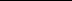 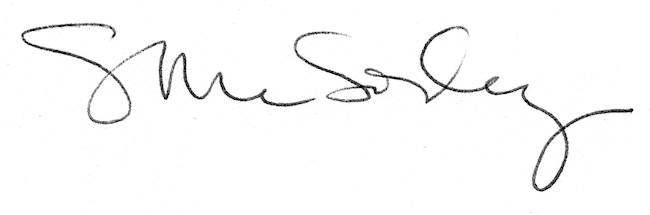 